Объем. Сравнение по объему.Цель. Сформировать представления об объеме(вместимости) и возможности сравнения объема. Закреплять знания состава чисел 6,7,8. Умение различать предметы по форме; размеру, цвету.Материал. Две кружки, равные по объему; детская посуда; пособие «Раз -ступенька, два -ступенька, ч.2 стр. 34-35»Ход занятияНа столе подкрашенная вода и две кружки, равные по объему, но отличающиеся высотой и диаметром дна.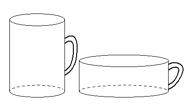 Дети предполагают, что воды больше там, где кружка выше.На глазах у детей педагог выполняет переливание, и все убеждаются, что в обе кружки помещается одинаковое количество жидкости. В таком случае говорят, что кружки равны по объему.Практическая работа (№1 стр.34)Дети выполняют задание с детской посудой на сравнение жидкости по объему.- Как сравнить объем таких кружек? (….)- Что может при этом произойти? (Разбираются три возможных варианта)Физкультминутка(Дети «превращают» свои стульчики в велосипеды)Мы ехали, ехалиК речке подъехали,Мост переехали, Яму объехали,Дальше поехали.Ехали, ехали,К горке подъехали,Съехали, съехали,Дальше поехали.Ехали мы, ехалиИ домой приехали.Закрепление представлений о составе 6,7 (№2 стр.34)6= 1+5                           5+1=6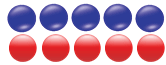 № 3  стр.34     Игра «Найди пару»№ 4 стр.34 Закрепление знаний состава числа 8.- Можно дать Матроскину одну конфетку, тогда Шарику достанется 7 конфет.8 – это 1 и 7, т.е. 1+7Самое справедливое решение – это когда все получают поровну:4+4=8№6 стр. 35.Закрепление треугольников и прямоугольников.-У какой птицы звезды на крыльях?Летит птица-небылица,А внутри народ сидит,Меж собою говорит.Итог.